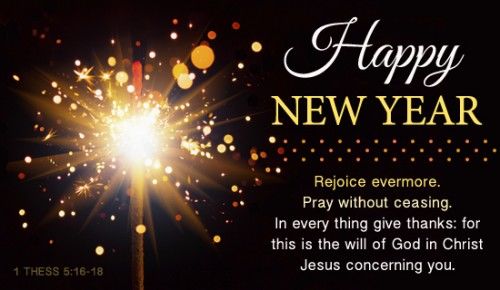 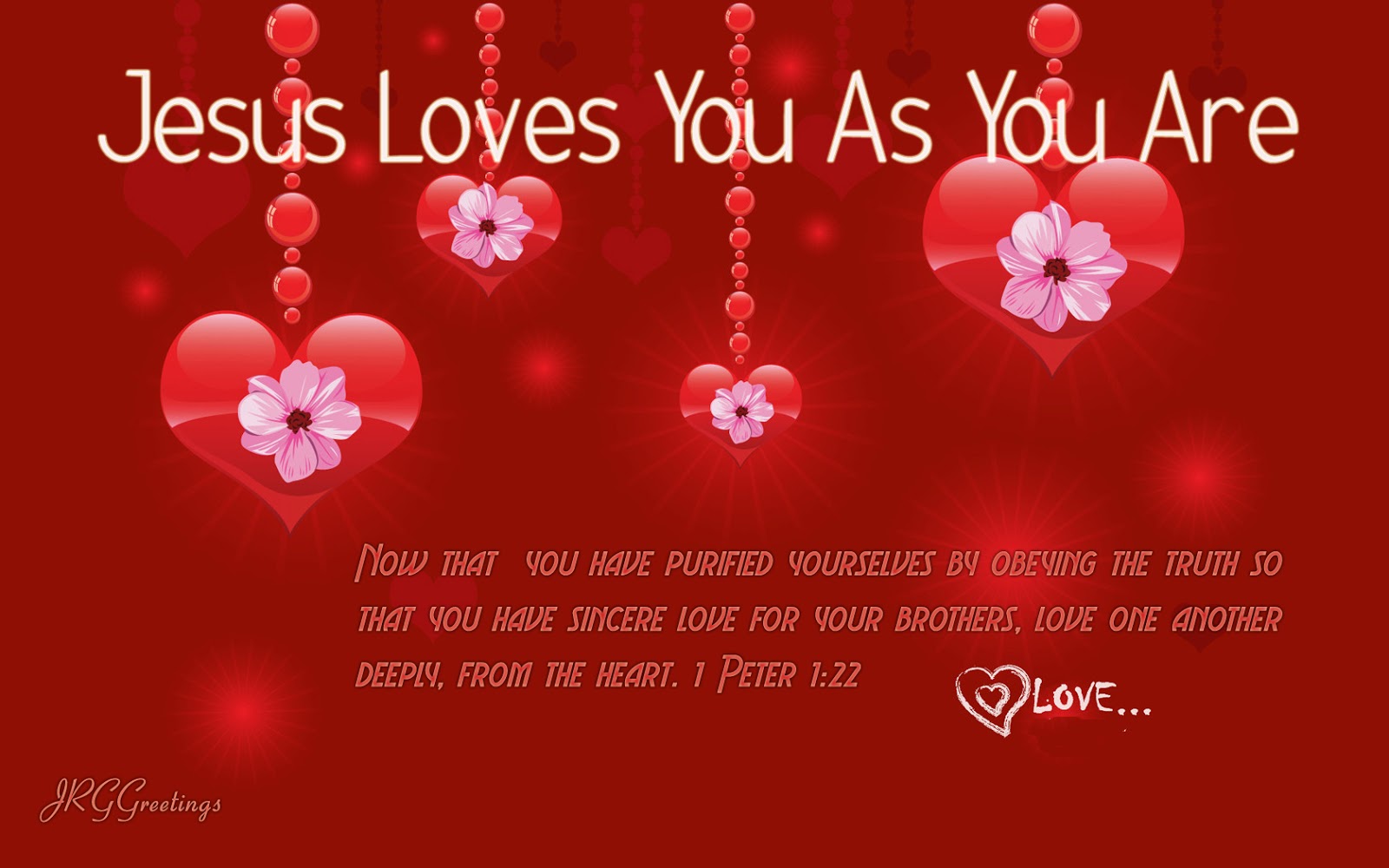 JANUARY/FEBRUARY 2016 NEWSLETTERPastor’s PulpitElder of the Spotlight of the Month –Karen Phillips - Worship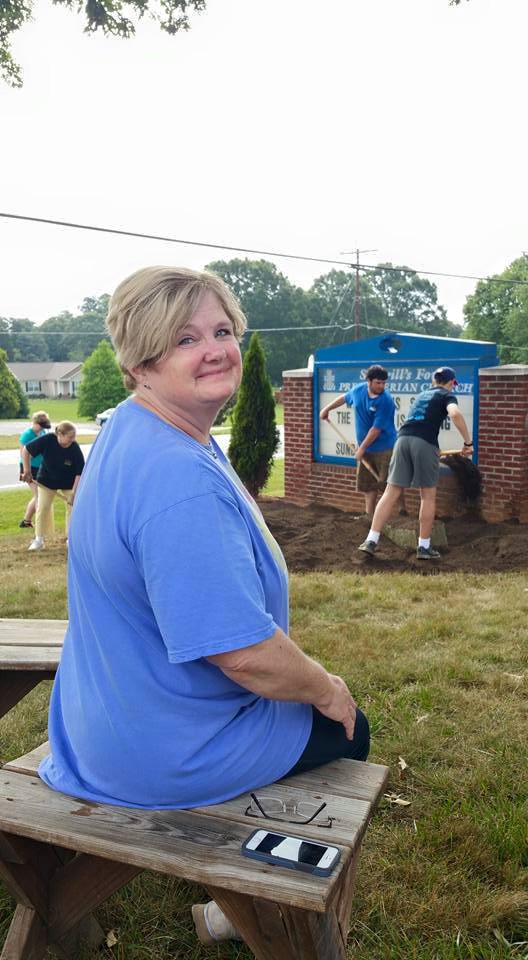 Weekly EventsMonday’s – 9:30am CraftsWednesday’s – 7:00pm AA Meeting                          -7:00pm Acts Bible StudyThursday’s – 7:00pm Choir PracticeUpcoming EventsUpcoming:Sunday, August 16th - School Supplies / Donations Due
Sunday, August 30th - Presbyterian Women Officer Installation
Saturday, November 14th - Narroway Theater (includes dinner)
The Real Christmas Story
Adult - $33.00 ($32.00 age 55 and above)
Student - $14.95 (age 13-18)
Student - $12.95 (under 12)
$10 deposit required
Contact Carol Sticco 828-217-5616Monday - 9:30am Ladies Crafts
Tuesday - 10:00am Presbyterian Women
Wednesday - 7:00pm AA
Thursday - 7:00pm Choir Rehearsal
Sunday - 2:00pm - 4:00pm Baby Shower
Jennifer White Humphreys
Baby Registry at Target & Babies R UsUpcoming:Sunday, August 16th - School Supplies / Donations Due
Sunday, August 30th - Presbyterian Women Officer Installation
Saturday, November 14th - Narroway Theater (includes dinner)
The Real Christmas Story
Adult - $33.00 ($32.00 age 55 and above)
Student - $14.95 (age 13-18)
Student - $12.95 (under 12)
$10 deposit required
Contact Carol Sticco 828-217-5616Monday - 9:30am Ladies Crafts
Tuesday - 10:00am Presbyterian Women
Wednesday - 7:00pm AA
Thursday - 7:00pm Choir Rehearsal
Sunday - 2:00pm - 4:00pm Baby Shower
Jennifer White Humphreys
Baby Registry at Target & Babies R UsUpcoming:Sunday, August 16th - School Supplies / Donations Due
Sunday, August 30th - Presbyterian Women Officer Installation
Saturday, November 14th - Narroway Theater (includes dinner)
The Real Christmas Story
Adult - $33.00 ($32.00 age 55 and above)
Student - $14.95 (age 13-18)
Student - $12.95 (under 12)
$10 deposit required
Contact Carol Sticco 828-217-5616Monday - 9:30am Ladies Crafts
Tuesday - 10:00am Presbyterian Women
Wednesday - 7:00pm AA
Thursday - 7:00pm Choir Rehearsal
Sunday - 2:00pm - 4:00pm Baby Shower
Jennifer White Humphreys
Baby Registry at Target & Babies R UsUpcoming:Sunday, August 16th - School Supplies / Donations Due
Sunday, August 30th - Presbyterian Women Officer Installation
Saturday, November 14th - Narroway Theater (includes dinner)
The Real Christmas Story
Adult - $33.00 ($32.00 age 55 and above)
Student - $14.95 (age 13-18)
Student - $12.95 (under 12)
$10 deposit required
Contact Carol Sticco 828-217-5616Monday - 9:30am Ladies Crafts
Tuesday - 10:00am Presbyterian Women
Wednesday - 7:00pm AA
Thursday - 7:00pm Choir Rehearsal
Sunday - 2:00pm - 4:00pm Baby Shower
Jennifer White Humphreys
Baby Registry at Target & Babies R UsUpcoming:Sunday, August 16th - School Supplies / Donations Due
Sunday, August 30th - Presbyterian Women Officer Installation
Saturday, November 14th - Narroway Theater (includes dinner)
The Real Christmas Story
Adult - $33.00 ($32.00 age 55 and above)
Student - $14.95 (age 13-18)
Student - $12.95 (under 12)
$10 deposit required
Contact Carol Sticco 828-217-5616Monday - 9:30am Ladies Crafts
Tuesday - 10:00am Presbyterian Women
Wednesday - 7:00pm AA
Thursday - 7:00pm Choir Rehearsal
Sunday - 2:00pm - 4:00pm Baby Shower
Jennifer White Humphreys
Baby Registry at Target & Babies R UsUpcoming:Sunday, August 16th - School Supplies / Donations Due
Sunday, August 30th - Presbyterian Women Officer Installation
Saturday, November 14th - Narroway Theater (includes dinner)
The Real Christmas Story
Adult - $33.00 ($32.00 age 55 and above)
Student - $14.95 (age 13-18)
Student - $12.95 (under 12)
$10 deposit required
Contact Carol Sticco 828-217-5616Monday - 9:30am Ladies Crafts
Tuesday - 10:00am Presbyterian Women
Wednesday - 7:00pm AA
Thursday - 7:00pm Choir Rehearsal
Sunday - 2:00pm - 4:00pm Baby Shower
Jennifer White Humphreys
Baby Registry at Target & Babies R UsUpcoming:Sunday, August 16th - School Supplies / Donations Due
Sunday, August 30th - Presbyterian Women Officer Installation
Saturday, November 14th - Narroway Theater (includes dinner)
The Real Christmas Story
Adult - $33.00 ($32.00 age 55 and above)
Student - $14.95 (age 13-18)
Student - $12.95 (under 12)
$10 deposit required
Contact Carol Sticco 828-217-5616Tuesday January 5th –	10 am – Presbyterian Woman’s MeetingMonday January 11th –	3 pm Blood DriveSunday January 17th –	4 pm Cantata at Abernathy LaurelsThursday January 21st –	9:00 am Son Shiners BreakfastTuesday February 2nd –	10 am Presbyterian Woman’s MeetingSaturday February 6th -	Oyster Stew DinnerSunday February 7th –	Communion SundayThursday February 19th – 	9 am Son Shiners BreakfastMonday - 9:30am Ladies Crafts
Tuesday - 10:00am Presbyterian Women
Wednesday - 7:00pm AA
Thursday - 7:00pm Choir Rehearsal
Sunday - 2:00pm - 4:00pm Baby Shower
Jennifer White Humphreys
Baby Registry at Target & Babies R UsWe are so proud of all the great work our Western North Carolina Presbytery has accomplished:Project is a ‘DREAAM’ come true for African-American boys at riskLOUISVILLE—“Let’s rock the DREAAM House, Rock the DREAAM House.” Those are the words coming from 10 excited five-year-old boys participating in the DREAAM Summer Pre-K Academy. The DREAAM House is a new community-school partnership significantly funded by the First Presbyterian Church of Champaign and Southeastern Illinois PresbyteryMusic NotesThe choir presented the Christmas cantata for the community and church during December.  January 17th, we will be sharing our music with the residents at Abernathy Laurels in Newton.  If you missed either performance in December, join us at 4:00 for the service.  If you would like a real blessing, come at 3:15 and assist with transporting the residents to the Spirit Room for the service. 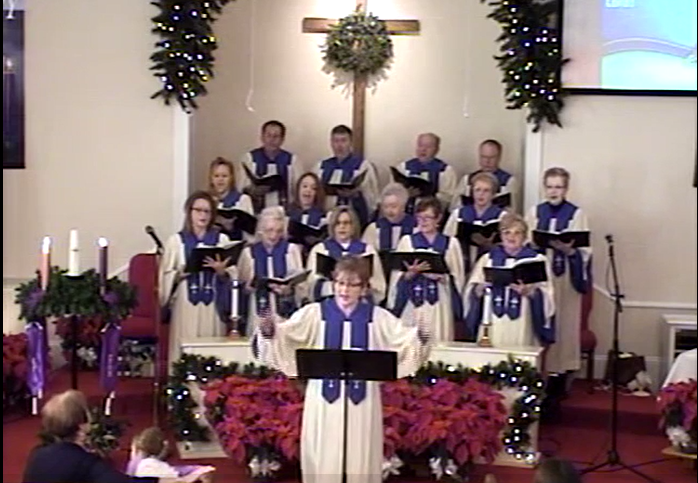 If you would like to join us and sing in the Easter cantata - without a commitment to sing on Sundays - we will begin rehearsing on Thursdays at 7:45.  Please let me know as soon as possible so extra books and CDs can be ordered."Sing to Him, sing praises to Him; tell of all His wondrous works!"  Psalm 105:2Task Force Committee NewsWe are so thankful for all the task force has accomplished.  The new audio/visual system is fully operational.  We are currently seeking volunteers that would be interested in operating the new audio/visual equipment.  If interested please contact Carol Sticco (828) 217-5616.  So that we can arrange a training date.Community NewsMessage from the Catawba Council for seniorsWe sincerely hope you had a joyous Christmas holiday!Beat the winter doldrums and join us for some activities! We have several programs that you might want to attend. Qualified mental health counselors will be here to present a program on suicide and aging at the end of January. The Arthritis Foundation sponsors a program about the benefits of Tai Chi for both the mind and body.Come learn more about this!Our tax counselors will return the first of February to help you with electronic filing.You must have an appointment and our friendly volunteers will be happy to schedule one for you.We have a new phone number to call beginning Tuesday, January 19th.Be patient when calling…these nice ladies stay very busy!Just want to relax and have some fun?We host our annual Poor Man’s Lunch and Bingo in mid-January.How about a Valentine’s Party in February with good gospel music?Technology your thing?  Loes Moore will be back to discuss Windows 10 and Tablets.Our designer greeting cards teacher is adding a morning class each month.Give us a call to get in on making these beautiful cards.Get movin and grooving with our exercise, line dance, or yoga classes.You’ll probably feel better in the long-run (it’s getting started that the hardest part!). We’re working hard to get trips lined up for 2016.Watch our March/April newsletter for opportunities to travel.If you are interested in attending any of the programs listed above please call 828-328-2269 for more information.Word of ThanksWe were so thankful and honored to have the Bells of Lake Norman join our Sherrill’s Ford Presbyterian Church choir in presenting an evening of music.  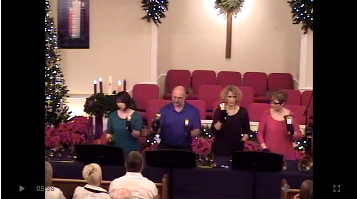 Past EventsThank you Joy Lynn for making our Thanksgiving Table so beautiful.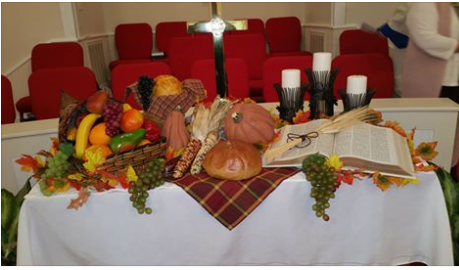 The Real Christmas Story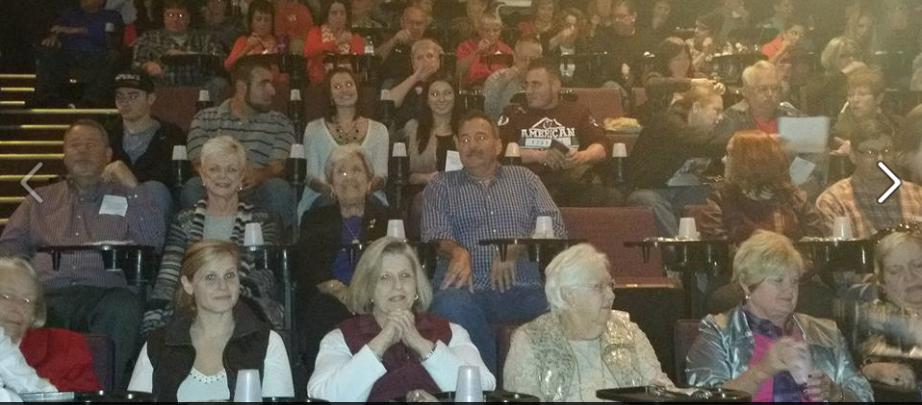 The Youth had such a wonderful time shopping for a very special family for Christmas.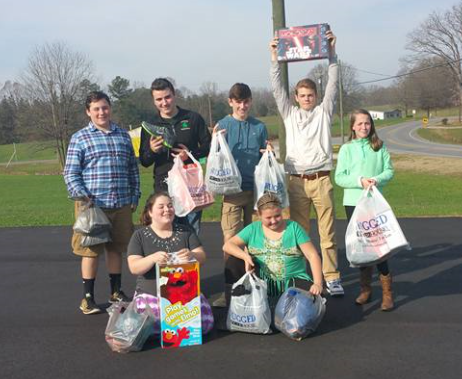 Our Youth Christmas Program, special thanks to Kresta Pedicino for making this such a huge success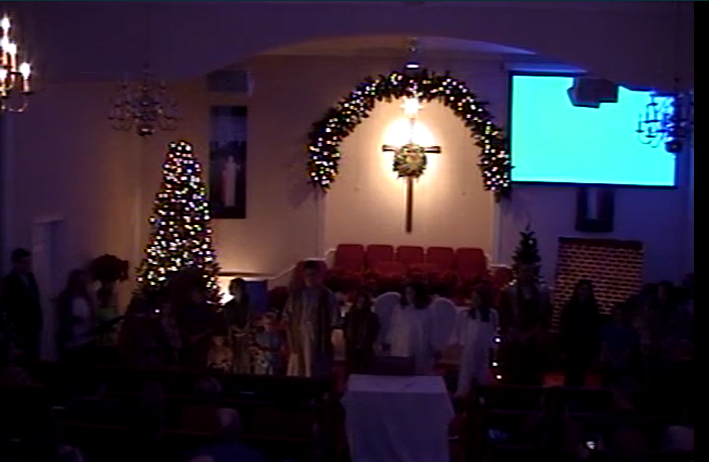 Teaching Scriptures for the month of January1-3-2016; John 1: 10-18; Grace versus Law; Jesus is the difference1-10-2016; Luke 3: 15-17 & 21, 22: “Jesus’ baptism-who received Grace?; plus Isaiah 43: 1; we are called by name1-17-2016; John 2: 1-11; water into wine-where isthe Grace-for His mother, the bride, the guests, or the servants1-24-2016; Luke 4: 14-21; proclaiming the scripture  (Isaiah 62: 1-5) to be fulfilled; there is a new beginning; Lynn Honeycutt will be the guest pastor; she may or may not use this scripture1-31-2016; Luke 4: 21-31; rejected by His own; they turned their backs on Grace; the option; Paul’s description of Love; 1Cor: 1-132-7-2016; Transfiguration; Luke 9: 28-43a; start with Psalm 99; is this Grace for James, Peter, John, Elijah, Moses, or Jesus?2-14-2016; (Lent starts); Luke 4: 1-13; Satan tempts Jesus; I may use Psalm 91: 1-2; there is Grace in Faith and Persistence2-21-2016; Luke 13: 31-35; Jesus leaves Jerusalem but vows to come back; Psalm 27 (song “Whom Shall I Fear”) there is Grace in resolve2-28-2016; Luke 13: 1-9; Jesus calls for repentance; there is Grace in “Brutal Honesty” Psalm 63 (song “Oh God, You are My God”)Ushers for the month of JanuaryJW Brotherton		Jackie HefnerDennis Rumpf		Carol SticcoUshers for the month of FebruaryDane Beatty		Richard HarwellRoger Hefner		Jane Shoemaker	Acolytes for the month of January	Mackenzie PedicinoAcolytes for the month of February	Aaron BrownellHappy BirthdayBirthdays are important because they indicate a special moment when God selected us to live in time.  That further indicates that we are very special to have been chosen by Him to serve in His Kingdom in this generation! So let each of us share that special day by phoning, or writing a note to that special person in our congregation.  (P.S. Please inform Carol Sticco if there are any additions or corrections needed)January 1	Beth CaldwellJanuary 5	Aubrey BachJanuary 5	James HouserJanuary 5	Robert MillerJanuary 6	Carl HicksJanuary 7	Jim EdwardsJanuary 12	JW BrothertonJanuary 13 	Steve CaldwellJanuary 15	Jack LeonardJanuary 16	Roger HefnerJanuary 20	Andy BandelJanuary 22	Kresta PedicinoJanuary 26	Susan GreenwoodJanuary 27	Ryker WilliamsJanuary 29	Justin PedicinoFebruary 1 	Chris SticcoFebruary 4	Joyce AlexanderFebruary 14	Woody AlexanderFebruary 18	Chad WilliamsFebruary 28	Jim WebbHappy AnniversaryFebruary 14	Harry and Dorothy CliffordFellowship HallIf you are interested in reserving the Fellowship Hall for your next special event.  Please visit our calendar on our website sfpchurch.org to check availability.  You can also contact Carol Sticco at 828-217-5616.The following dates are booked as of now: January 12 – Art Fair (Home School)January 23- Ryker’s Birthday PartyFebruary 6 – Oyster Stew DinnerFebruary 19 – Father/Daughter Set Up for Dance (Home School)February 20 – Father/Daughter Dance (Home School)March 8 – International Day Fair (Home School)May 1 – PW Birthday Objective Program and LunchMay 13 – Awards Ceremony Set Up (Home School)May 14 – Awards Ceremony and Talent Show (Home School)July 17 – Gabriel Family ReunionSherrill’s Ford Presbyterian Mission StatementWe, the members of Sherrill’s Ford Presbyterian Church, are called by GodTo share the Gospel and bring others to Christ,To grow spiritually,To be a loving and supportive family in Christ,To work to make the world a better place to live.SHERRILL’S FORD PRESBYTERIAN CHURCHP. O. Box 246, Sherrill’s Ford, NC 28673Phone:  (828) 478-2223Church Website:  www.sfpchurch.orgMarcia and Russ Reighley, Pastors                                                              Elizabeth Brownell, Music DirectorCarol Sticco, Clerk of Session                                             Jane Shoemaker, Congregational Care CommitteeKaren Phillips, Worship                                                                                 Sammy White, Building & GroundsLisa Hicks, Christian Education                                                                                    Dennis Rumpf, FellowshipRoger Heffner, Mission